Занятие 9. Тема: «Укусы насекомых. Первая помощь при укусах насекомых. Растения – лекари»               Памятка«О жалящих насекомых и растениях-лекарях, снимающих зуд и боль                   при укусе насекомых»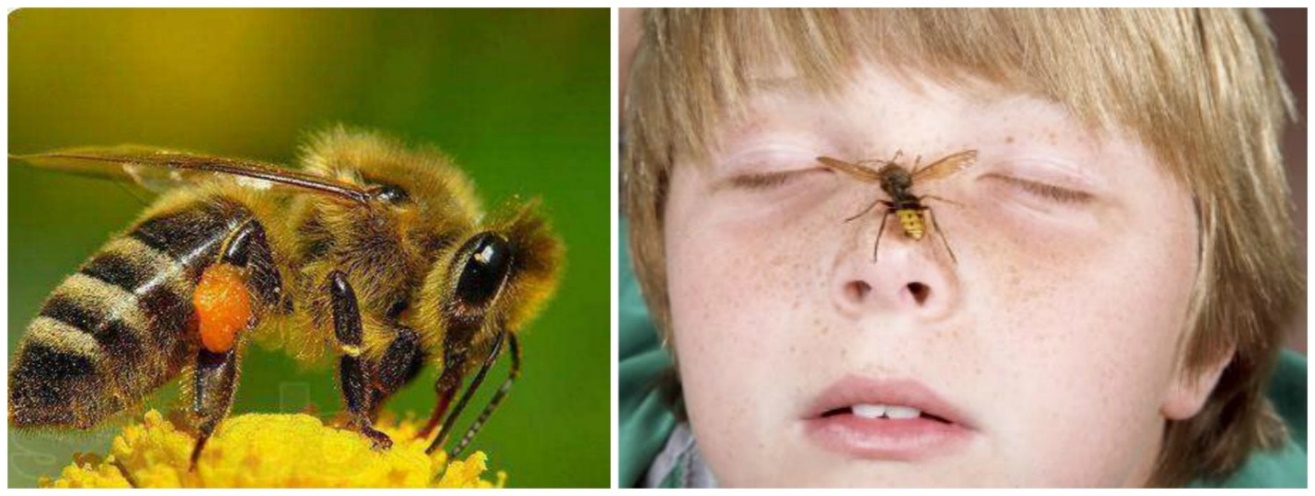 Подготовила: Прокофьева В.В., воспитатель                                 МДОБУ центр развития ребёнка-детский сад  №118 г. Сочи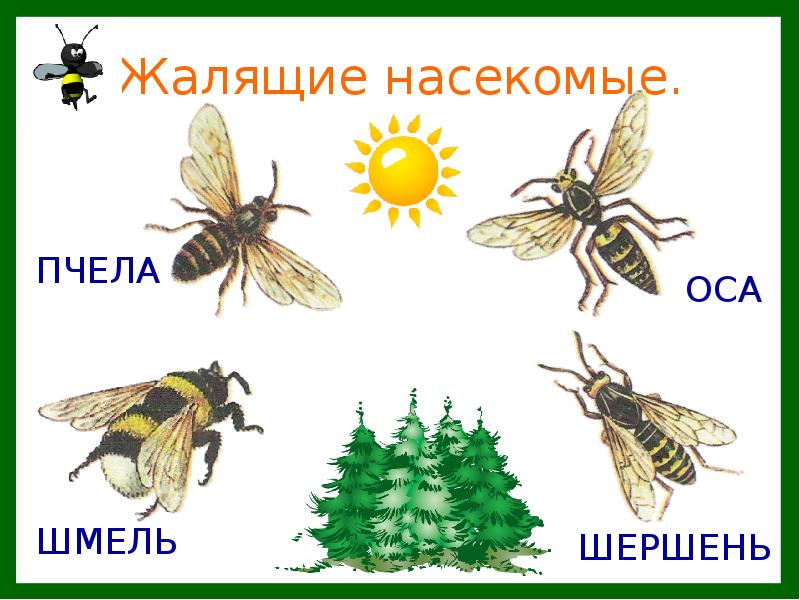 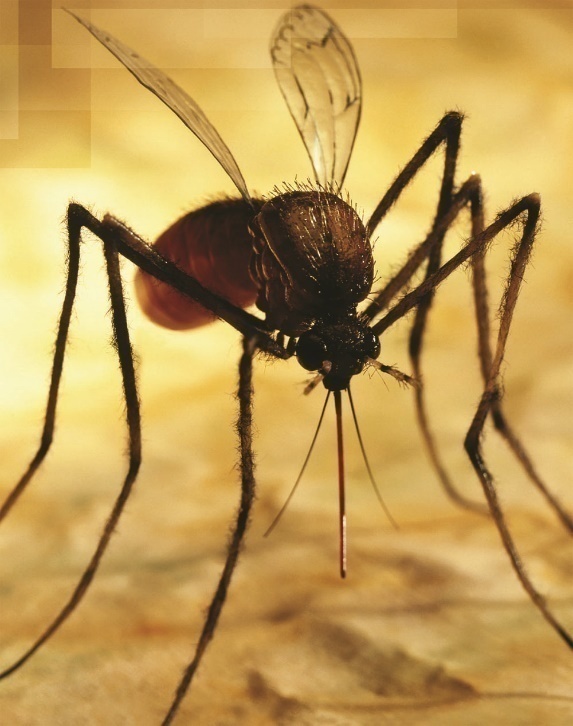 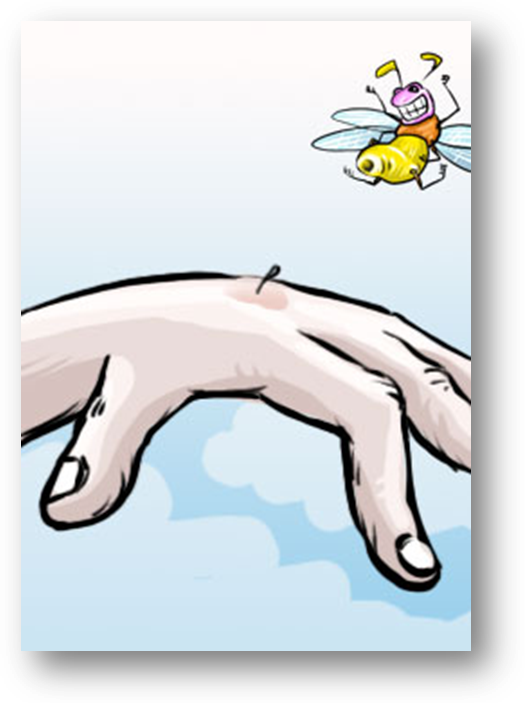          комар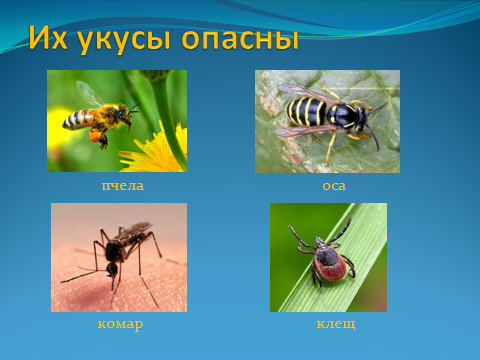 Растения-лекари помидор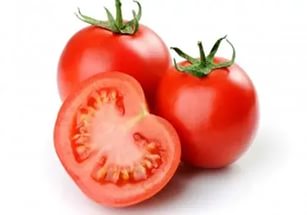 приложить к ранке мякоть помидора петрушка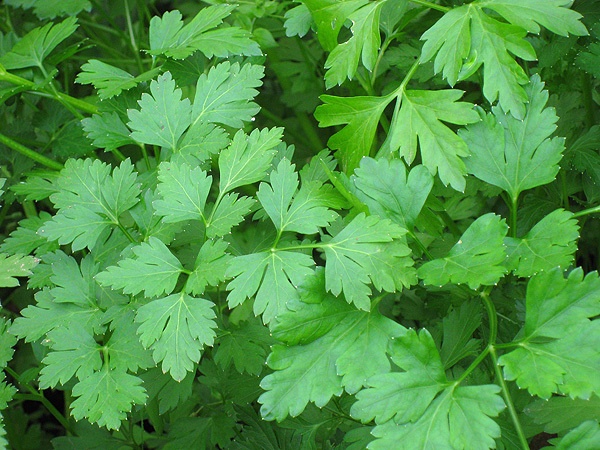 растереть листья петрушки и приложить их к ранке лавр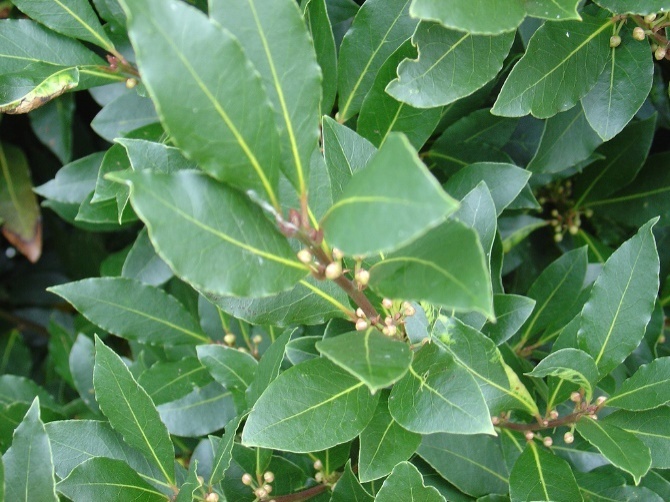 разжевать листья лавра и приложить их к ранке  одуванчик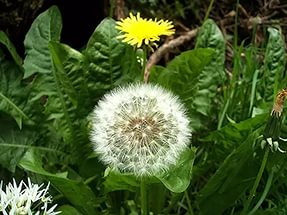 смазать ранку соком одуванчика  пижма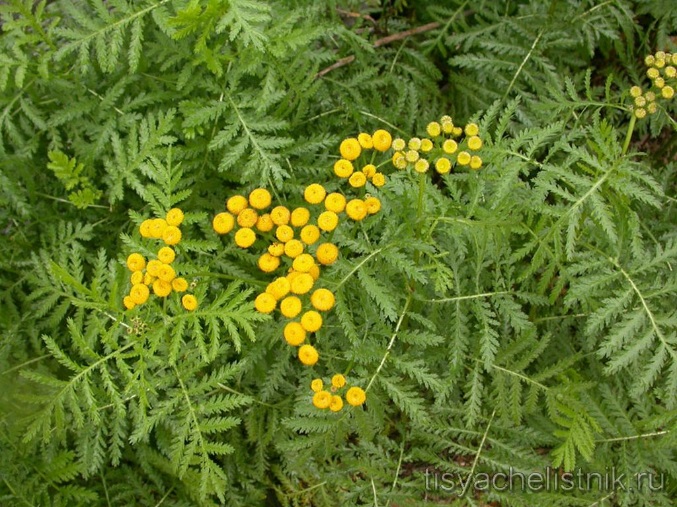 растереть листья пижмы и приложить их к ранке  лук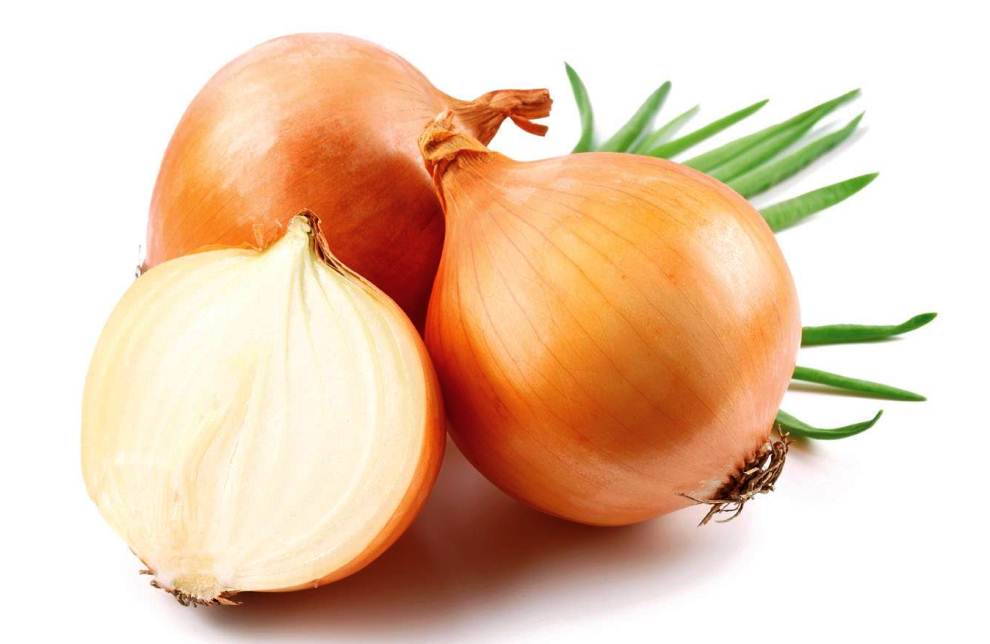 приложить к ранке разрезанную луковицу  подорожник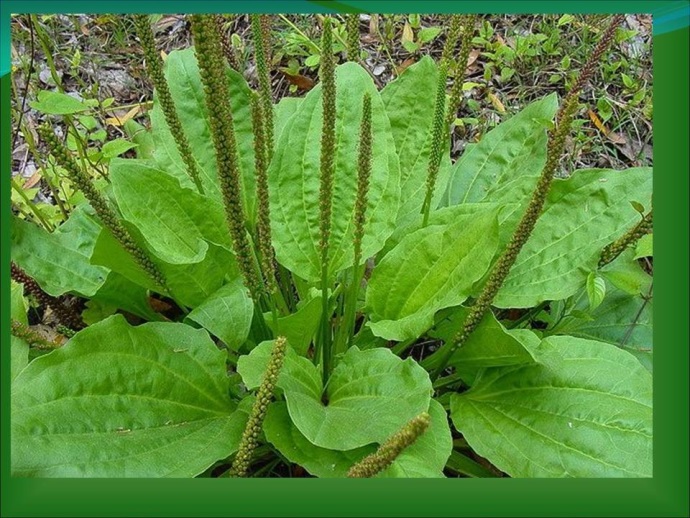 приложить к ранке лист подорожника ромашка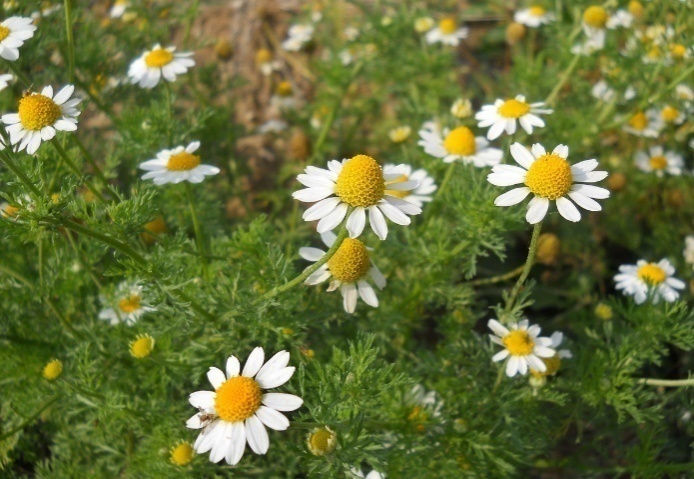 сделать примочку с отваром ромашки              Будьте здоровы!- Какие насекомые вас кусали или жалили?- Как и что выделали, чтобы облегчить боль?